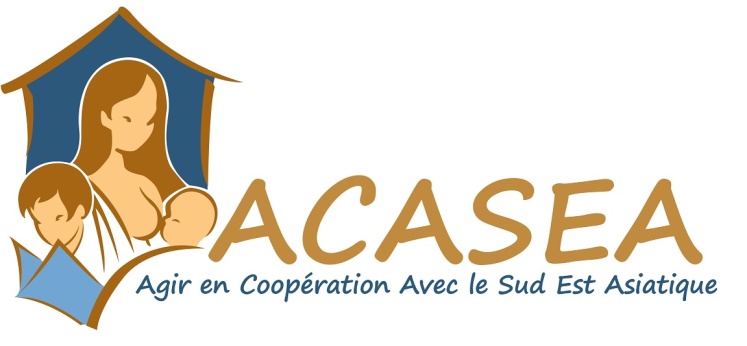 Hôtel de ville, 1 place Lemarinier, 14150 OUISTREHAMSite Web : acasea.frCourriel : acasea14@yahoo.comBULLETIN D’ADHÉSION 2017/2018Nom :							Prénom :Adresse :Code postal :						Ville :Courriel : Date :Signature :Je désire :⸋Adhérer à l’association : 20 €/an⸋Faire un don en en précisant son montant et éventuellement sa destination⸋Parrainer l’éducation d’un enfant (avec ou sans lien avec l’enfant) : 20 €/mois + 20 € à Noël⸋Soutenir une formation professionnelle pour développer une activité génératrice de revenus : 30 €/mois⸋Soutenir la mise en place d’une activité génératrice de revenus (fonds de microcrédits) : 30 €/mois⸋Financer du petit équipement : 20 €/moisBulletin et chèque à l’ordre de l’ACASEA à retourner au siège social.Possibilité de prélèvement mensuel (joindre un RIB)